КАРАР                                                                   РЕШЕНИЕ                                 «30» октябрь  2019 й.            № 4-7               «30»  октября 2019 г.О внесении изменений в решение Совета  от 21.03.2014 года№34-1         "Об утверждении Генерального плана, правил землепользования и застройки  сельского  поселения Удельно-Дуванейский  сельсовет муниципального  района Благовещенский район   Республики  Башкортостан"       В соответствии с пунктом 4 статьи 7 Федерального закона  от 06.10.2003 №131-ФЗ "Об общих принципах организации местного самоуправления в Российской Федерации", статьи 24 Градостроительного кодекса Российской Федерации,   Федеральным законом от 29.07.2017 №217-ФЗ "О ведении гражданами садоводства и огородничества для собственных нужд и о внесении изменений в отдельные законодательные акты Российской Федерации" Совет сельского поселения Удельно-Дуванейский сельсовет муниципального района Благовещенский район Республики Башкортостан РЕШИЛ:1. В разделе 3 глава 18.1 порядковый  номер 18 в коде вида классификатору 1.7.1.16 слова "территории предназначенные для ведения садоводства и дачного хозяйства" заменить словами "территории, предназначенные для ведения гражданами садоводства и огородничества для собственных нужд".2. Администрации   сельского  поселения Удельно-Дуванейский  сельсовет  разместить на официальном  сайте администрации в сети Интернет изменений в Генеральный план сельского, утвержденного   решением №34-1 от 21.03.2014 года Совета сельского поселения Удельно-Дуванейский сельсовет муниципального района Благовещенский район Республики Башкортостан "Об утверждении Генерального плана, правил землепользования и застройки  сельского  поселения Удельно-Дуванейский  сельсовет муниципального  района Благовещенский район  Республики  Башкортостан".          3. Контроль  за  исполнением  настоящего  решения  возложить на постоянную комиссию по бюджету, налогам, вопросам муниципальной собственности, по развитию предпринимательства, земельным вопросам (Пермякова В.Б.).Глава сельского поселения:                                          Н.С.ЖилинаБАШҠОРТОСТАН РЕСПУБЛИКАhЫБЛАГОВЕЩЕН РАЙОНЫ         МУНИЦИПАЛЬ РАЙОНЫНЫҢ   УДЕЛЬНО-ДЫУАНАЙ АУЫЛ СОВЕТЫ  АУЫЛЫ БИЛӘМӘhЕ СОВЕТЫXXV11I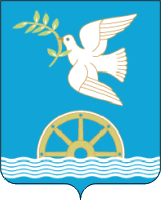 СОВЕТ СЕЛЬСКОГО ПОСЕЛЕНИЯ УДЕЛЬНО-ДУВАНЕЙСКИЙ СЕЛЬСОВЕТМУНИЦИПАЛЬНОГО РАЙОНА БЛАГОВЕЩЕНСКИЙ РАЙОНРЕСПУБЛИКИ  БАШКОРТОСТАНXXV11I